Publicado en EKMB.- Madrid  el 12/07/2023 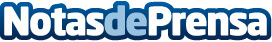 El e-commerce: un abanico de oportunidades para las empresas del sector de la construcciónLas empresas del sector de la construcción, fabricantes, suministradores y auxiliares han de invertir en digitalización y en estrategias eficientes para adaptarse a las nuevas necesidades del mercado, lograr procesos y modelos empresariales viables, eficientes y rentables. El e-commerce, el diseño, y la optimización de canales digitales, según Ebolution, abren un abanico de oportunidades a las empresas implicadas en el proceso de la construcción. Informa EKMBDatos de contacto:En Ke Medio Broadcasting S.L.912792470Nota de prensa publicada en: https://www.notasdeprensa.es/el-e-commerce-un-abanico-de-oportunidades-para_1 Categorias: Nacional Marketing E-Commerce Construcción y Materiales Digital http://www.notasdeprensa.es